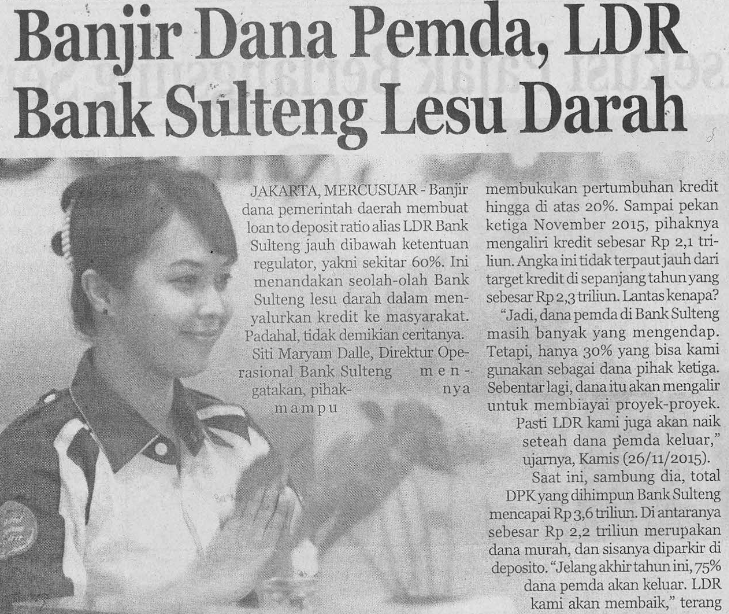 Harian    :MercusuarKasubaudSulteng IHari, tanggal:Jumat, 27 November  2015KasubaudSulteng IKeterangan:Banjir Dana Pemda, LDR bank Sulteng Lesu Darah.KasubaudSulteng IEntitas:ProvinsiKasubaudSulteng I